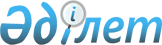 О внесении изменения и дополнения в приказ и.о. Министра экономического развития и торговли Республики Казахстан от 6 августа 2010 года № 136 "Об утверждении Требований к разработке или корректировке, а также проведению необходимых экспертиз технико-экономического обоснования инвестиционного проекта для предоставления государственных гарантий"Приказ Министра экономики и бюджетного планирования Республики Казахстан от 24 сентября 2013 года № 293. Зарегистрирован в Министерстве юстиции Республики Казахстан 27 сентября 2013 года № 8745

      В соответствии с пунктом 13 распоряжения Премьер-Министра Республики Казахстан от 16 августа 2013 года № 141-р, а также в целях реализации Закона Республики Казахстан от 4 июля 2013 года «О внесении изменений и дополнений в некоторые законодательные акты Республики Казахстан по вопросам внедрения новых видов государственно-частного партнерства и расширения сфер их применения» ПРИКАЗЫВАЮ:



      1. Внести в приказ и.о. Министра экономического развития и торговли Республики Казахстан от 6 августа 2010 года № 136 «Об утверждении Требований к разработке или корректировке, а также проведению необходимых экспертиз технико-экономического обоснования инвестиционного проекта для предоставления государственных гарантий» (зарегистрированный в Реестре государственной регистрации нормативных правовых актов за № 6402) следующее изменение и дополнение: 



      в Требованиях к разработке или корректировке, а также проведению необходимых экспертиз технико-экономического обоснования инвестиционного проекта для предоставления государственных гарантий, утвержденных указанным приказом:



      дополнить пунктом 4-1 следующего содержания:

      «4-1. Положения настоящих Требований не распространяются на ТЭО концессионных проектов, по которым предполагается предоставление государственной гарантии Республики Казахстан по займам, привлекаемым для финансирования концессионных проектов в качестве меры государственной поддержки деятельности концессионеров.

      Разработка или корректировка, а также проведение необходимых экспертиз ТЭО концессионных проектов, по которым предполагается предоставление государственной гарантии Республики Казахстан по займам, привлекаемым для финансирования концессионных проектов в качестве меры государственной поддержки деятельности концессионеров, осуществляются в соответствии с требованиями, установленными законодательством Республики Казахстан о концессиях.»;



      пункт 5 исключить.



      2. Департаменту инвестиционной политики (Тумабаеву К.М.) обеспечить государственную регистрацию настоящего приказа в Министерстве юстиции Республики Казахстан.



      3. Контроль за исполнением настоящего приказа возложить на вице-министра экономики и бюджетного планирования Республики Казахстан Кусаинова М.А.



      4. Настоящий приказ вводится в действие со дня государственной регистрации в Министерстве юстиции Республики Казахстан.       Министр                                    Е. Досаев
					© 2012. РГП на ПХВ «Институт законодательства и правовой информации Республики Казахстан» Министерства юстиции Республики Казахстан
				